מעבדה מס' 1
הפעלת נורתLED  על ידי חיישן אור פוטו-טרנזיסטור חיישן אור דיגיטלימטרת הניסוי:יישום תהליך בקרה בו מקבלים מידע מחיישן אור ושולטים בהדלקת נורת LED בהתאםפרק א'. שאלות עיוניות.הסבר עקרון פעולה של נורת LED ובמה היא שונה מנורה רגילה?________________________________________________________________________________________________________________________________________________________________________________________________________________________________________________________________________________________________________________________________________________באיור הבא חבר את הנורה ואת הנגד בטור למקור מתח של 9V.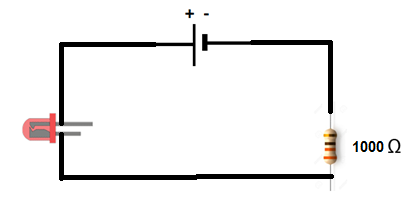 הסבר מדוע משתמשים בנגד במעגל זה?________________________________________________________________________________________________________________________________________________________________________החלף את הנגד בנגד של 680Ω.  מה השתנה?החלף את הנגד בנגד של 470Ω.  מה השתנה?פרק ב'. פעולות מעשיות.חבר את המעגל לפי האיור הבא: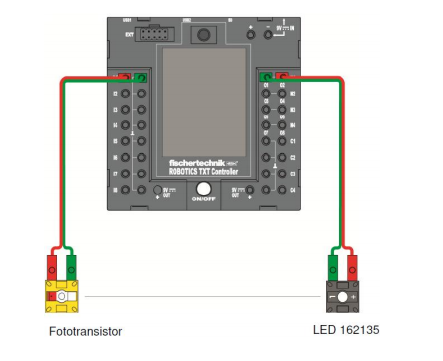 רשום את התכונה הבאה והורד לבקר.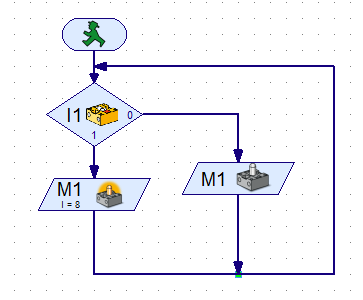 תאיר על החיישן בפנס.  מה מצב הLED  ?תחשיך את החיישן .  מה מצב ה LED ?מה מסקנותיך ?אחרי שבדקת את כל הסעיפים קרא לבוחנ/ת לבדיקה. 